UCHWAŁA NR 5361/2021Zarządu Województwa Opolskiegoz dnia 24 SIERPNIA 2021r.w sprawie ogłoszenia otwartego konkursu ofert na wykonanie przez organizacje i inne uprawnione Podmioty prowadzące działalność pożytku publicznego w roku 2021 zadań publicznych związanych z realizacją zadań Samorządu Województwa Opolskiego w zakresie pomocy społecznej na realizację zadania pn.: Organizacja regionalnego przedsięwzięcia pn. „Opolski Dzień Rodziny” projektu pn.: Bliżej rodziny i dziecka - wsparcie rodzin przeżywających problemy opiekuńczo - wychowawcze oraz wsparcie pieczy zastępczej – II edycja w ramach Regionalnego Programu Operacyjnego Województwa Opolskiego na lata 2014 – 2020 Oś priorytetowa VIII - Integracja Społeczna współfinansowanego z Europejskiego Funduszu Społecznego. 	Na podstawie art. 25 ust. 1, 4 i 5 ustawy z dnia 12 marca 2004 r. o pomocy społecznej 
(Dz. U. z 2020 r., poz. 1876 z późn. zm.) w związku z art. 5 ust. 4, art. 11 ust. 1, 
art. 13, art. 15 ust. 2a ustawy z dnia 24 kwietnia 2003 r. o działalności pożytku publicznego 
i o wolontariacie (Dz.U. z 2020r., poz. 1057 z późn. zm.) oraz art. 41 ust. 1 ustawy z dnia 5 czerwca 1998 r. o samorządzie województwa (Dz. U. z 2020 r., poz. 1668 z późn. zm.) Zarząd Województwa Opolskiego uchwala, co następuje:§ 1Ogłasza się otwarty konkurs ofert na wykonanie przez organizacje i inne uprawnione Podmioty prowadzące działalność pożytku publicznego w roku 2021 zadań publicznych związanych z realizacją zadań Samorządu Województwa Opolskiego w zakresie pomocy społecznej na realizację zadania pn.: Organizacja regionalnego przedsięwzięcia pn. „Opolski Dzień Rodziny” projektu pn.: Bliżej rodziny i dziecka - wsparcie rodzin przeżywających problemy opiekuńczo - wychowawcze oraz wsparcie pieczy zastępczej – II edycja w ramach Regionalnego Programu Operacyjnego Województwa Opolskiego na lata 2014 – 2020 Oś priorytetowa VIII - Integracja Społeczna współfinansowanego z Europejskiego Funduszu Społecznego. Konkurs, o którym mowa w ust.1 dot. realizacji zadania pn.: Opolski Dzień Rodziny - zadanie nr 6 ww. projektu .Przyjmuje się treść ogłoszenia, które zostanie zamieszczone w Biuletynie Informacji Publicznej Regionalnego Ośrodka Polityki Społecznej w Opolu, na stronie internetowej Regionalnego Ośrodka Polityki Społecznej w Opolu, w aplikacji Generator eNGO oraz na tablicy ogłoszeń w siedzibie Regionalnego Ośrodka Polityki Społecznej w Opolu, stanowiącego załącznik do niniejszej uchwały.§ 2Powołuje się Komisję Konkursową upoważnioną do opiniowania i rekomendacji Zarządowi Województwa Opolskiego złożonych ofert, w składzie:Przewodnicząca Komisji Konkursowej – Agnieszka Gabruk, Zastępca Dyrektora 
w ROPS w Opolu, Przedstawiciel Zarządu Województwa Opolskiego;Wiceprzewodnicząca – Sylwia Mazur, Główny Specjalista w Departamencie Zdrowia 
i Polityki Społecznej UMWO, Przedstawiciel Zarządu Województwa Opolskiego;Członek Komisji Konkursowej – Anna Pydych Kierownik Referatu Integracji 
i Pomocy Społecznej w ROPS w Opolu, Przedstawiciel Zarządu Województwa Opolskiego;Członek Komisji Konkursowej – Barbara Trojnar – Główny specjalista ds. programów 
i współpracy z organizacjami pozarządowymi w ROPS w Opolu, Przedstawiciel Zarządu Województwa Opolskiego;Członek Komisji Konkursowej – Łukasz Dziarmaga, Prezes Stowarzyszenia Rozwoju Edukacji w Grabinie i Dyrektor Niepublicznej szkoły podstawowej w Grodzisku. Reprezentant organizacji pozarządowej.Członek Komisji Konkursowej –  Ewa Ganowicz, Stowarzyszenie Akademicki Klub Biznesu  w Opolu. Reprezentant organizacji pozarządowej.Zasady działania Komisji Konkursowej określa Rozdział XII ust. 2 Programu Współpracy Samorządu Województwa Opolskiego z Organizacjami Pozarządowymi oraz Podmiotami Prowadzącymi Działalność Pożytku Publicznego na 2021 rok, stanowiącego załącznik nr 1 do uchwały Nr XXIV/249/2020 Sejmiku Województwa Opolskiego z dnia 24 listopada 2020r.§ 3Wykonanie uchwały powierza się Dyrektorowi  Departamentu  Zdrowia i Polityki Społecznej Urzędu Marszałkowskiego Województwa Opolskiego.§ 4Uchwała wchodzi w życie z dniem podjęcia.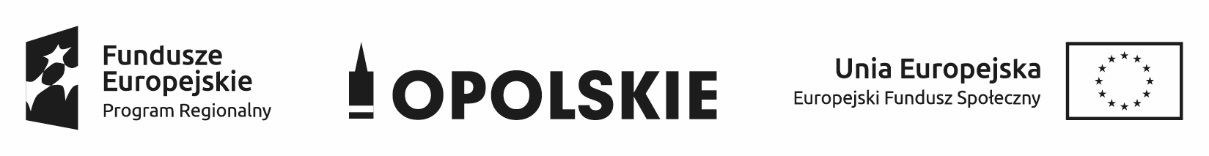 Załącznik do Uchwały Nr5361./2021Zarządu Województwa Opolskiego z dnia 24 SIERPNIA 2021 roku  Zarząd Województwa Opolskiegona podstawie art. 11 ust. 2, art. 13 i 14 ustawy z dnia 24 kwietnia 2003 r. o działalności pożytku publicznego i o wolontariacieogłasza:otwarty konkurs ofert na wykonanie przez organizacje i inne uprawnione Podmioty prowadzące działalność pożytku publicznego w roku 2021 zadań publicznych związanych z realizacją zadań Samorządu Województwa Opolskiego w zakresie pomocy społecznej na realizację zadania pn.: Organizacja regionalnego przedsięwzięcia pn. „Opolski Dzień Rodziny” projektu pn.: Bliżej rodziny i dziecka - wsparcie rodzin przeżywających problemy opiekuńczo - wychowawcze oraz wsparcie pieczy zastępczej – II edycja w ramach Regionalnego Programu Operacyjnego Województwa Opolskiego na lata 2014 – 2020 Oś priorytetowa VIII - Integracja Społeczna współfinansowanego z Europejskiego Funduszu Społecznego. I.  Rodzaje, zakres, tryb i formy realizacji zadańRodzaj zadania publicznego pomoc społeczna, w tym pomoc rodzinom i osobom w trudnej sytuacji życiowej oraz wyrównywanie szans tych rodzin i osób.W ramach Zadania II: „Poprawa poziomu życia osób, rodzin i środowisk wykluczonych społecznie bądź zagrożonych wykluczeniem społecznym poprzez wsparcie osób, rodzin 
i środowisk znajdujących się w trudnej sytuacji życiowej oraz aktywizacja, integracja 
i reintegracja zawodowa i społeczna osób wykluczonych społecznie bądź zagrożonych wykluczeniem społecznym”.Zakresem działań objętych zostanie następujący obszar tematyczny: „Promocja ważności rodziny i rodzicielstwa zastępczego .”2.1 Organizacja regionalnego przedsięwzięcia pn. „Opolski Dzień Rodziny” musi być zgodna 
z aktualnymi obostrzeniami epidemicznymi oraz obowiązującym limitem osób na tego typu przedsięwzięciach. Zadanie może być realizowane poprzez podziałał na mniejsze grupy. Zadanie składać się będzie w szczególności z niżej wymienionych działań:organizacja występów artystycznych, w tym zespołów młodzieżowych i dziecięcych, organizacja wykładów specjalistów m.in. o prawach i obowiązkach rodzin, organizację stoisk specjalistycznych tj.;stoisko psychologiczne,stoisko prawne,stoisko terapeutyczne,stoisko socjalne,stoisko mediacyjne,organizacja zabaw i animacji rodzinnych, w tym atrakcji typu; zjeżdżalnie, malowanie twarzy, itp.,zapewnienie poczęstunku (np. zupa i bułka),zapewnienie profesjonalnego prowadzącego przedsięwzięcie,zapewnienie nieruchomości - mieszczącego ok. 2000 osób (wymóg ten nie ma zastosowania w przypadku konieczności podziału inicjatywy na mniejsze grupy) na terenie województwa opolskiego, posiadającego, co najmniej:możliwość organizacji działań, o których mowa w pkt. od a) do e)możliwość zapewnienia miejsc siedzących  i stołów do konsumpcji wewnątrz obiektu,scenę z  mównicą, ekranem mobilnymi i projektorem ,z systemem nagłośnieniowym wraz z mikrofonami bezprzewodowymi,Wykonanie zadania odbywa się poprzez realizację przedłożonej oferty realizacji zadania. z bezpłatnym parkingiem  z miejscem na przygotowanie i podawanie ciepłego cateringu,z zapewnieniem WC ,w tym dla dzieci i osób niepełnosprawnych,z ogrodzoną infrastrukturą nieruchomości, z miejscem na ustawienie dodatkowych atrakcji typu: dmuchańce, edukacyjne place zabaw, trampoliny itp. 2.2 Celem zadania ma być: podkreślenie roli rodziny przyczyniającej się do rozwoju 
i wzmocnienia więzi w całej społeczności lokalnej, wzmocnienie roli rodziny biologicznej poprzez promocję jej funkcji rozwojowych i zdolności do przezwyciężania braków 
i pokonywania trudności, w tym informacja na temat dostępności usług w postaci poradnictwa dla rodzin zagrożonych utratą swoich naturalnych funkcji, pomoc rodzinie biologicznej dziecka umieszczonego w pieczy zastępczej, podkreślenie roli i ważności rodziny, okazja do miłego spędzenia czasu w gronie rodziny i przyjaciół.Wykonanie zadania odbywa się poprzez realizację przedłożonej oferty realizacji zadania. Zlecenie realizacji zadania publicznego nastąpi w trybie powierzenia wykonania zadania, wraz z udzieleniem dotacji na finansowanie jego realizacji. Podmiot składający ofertę w konkursie zobowiązany jest od dnia 6 września 2021r. do zapewnienia dostępności architektonicznej, cyfrowej oraz informacyjno-komunikacyjnej, osobom ze szczególnymi potrzebami, co najmniej w zakresie określonym przez minimalne wymagania,  o których mowa w art. 6 ustawy z dnia 19 lipca 2019r. o zapewnieniu dostępności osobom ze szczególnymi potrzebami. Zapewnienie dostępności osobom ze szczególnymi potrzebami następuje, o ile jest to możliwe, z uwzględnieniem uniwersalnego projektowania.  Obowiązek, o którym mowa w pkt 5 dotyczy ofert obejmujących zadania publiczne rozpoczynające się od dnia 6 września 2021 r., trwające w dniu 6 września 2021 r. lub rozpoczynających się po dniu 6 września 2021 r. II. Wysokość środków przeznaczonych na realizację zadania w roku 2020 i w roku 2021.Na realizację zadań publicznych w ramach ogłaszanego konkursu w 2021r. roku przeznacza się kwotę do 100 000,00 zł.Kwoty przeznaczone na realizację poszczególnych zadań mogą ulec zmniejszeniu w przypadku stwierdzenia, że zadania te można zrealizować mniejszym kosztem, złożone oferty nie uzyskają akceptacji Zarządu Województwa Opolskiego, lub zaistnieje konieczność zmniejszenia budżetu Województwa Opolskiego w części przeznaczonej na realizację zadania z ważnych przyczyn, niemożliwych do przewidzenia w dniu ogłoszenia konkursu.Podaje się do wiadomości, że suma dotacji przyznanych przez Zarząd Województwa Opolskiego na realizację zadań publicznych przez Podmioty w roku 2021 wyniosła 
1 689 107,10 zł i w roku 2020 wyniosła 0,00 zł – wykaz zrealizowanych zadań tego samego rodzaju i związanych z nimi kosztów, ze szczególnym uwzględnieniem wysokości dotacji przekazanych Podmiotom, znajduje/ą się pod linkiem http://bip.rops-opole.pl/?cat=1III.  Zasady przyznawania dotacji.Zlecenie zadania publicznego i przyznanie dotacji na finansowanie lub dofinansowanie jego realizacji następuje z odpowiednim zastosowaniem przepisów art. 11 i 16 ustawy dnia 24 kwietnia 2003 r. o działalności pożytku publicznego i o wolontariacie  (t.j. Dz. U. z 2020 r. poz. 1057 z późn. zm.) lub innych właściwych przepisów.Podmioty mogą otrzymywać dotacje z budżetu Województwa Opolskiego na cele publiczne, związane z realizacją zadań Województwa Opolskiego, a także na dofinansowanie inwestycji związanych  z realizacją tych zadań.W przypadku, gdy Podmiot zamierza wnioskować o dofinansowanie inwestycji związanej                          z realizacją zadania publicznego, winien opisać ją w ofercie w rozdziale VI  Inne informacje.Zarząd Województwa Opolskiego przyznaje dotacje na finansowanie lub dofinansowanie realizacji zadań publicznych wyłonionych w konkursie, w drodze uchwały.Dotacje nie mogą być przyznawane na (wydatki będą traktowane jako koszty niekwalifikowane niepokrywane z dotacji): pokrycie kosztów utrzymania biura, za wyjątkiem kosztów związanych z realizacją zadania publicznego,dotowanie zadań, które są dofinansowywane z budżetu Województwa, na podstawie przepisów szczególnych,pokrycie deficytu zrealizowanych wcześniej przedsięwzięć,ubezpieczenia wykraczające poza zakres realizowanego zadania,rezerwy na pokrycie strat lub zobowiązań,koszty wszelkich kar i grzywien,nagrody, premie i inne formy bonifikaty rzeczowej lub finansowej dla osób zajmujących się realizacją zadania,działalność gospodarczą,działalność polityczną i religijną,pokrycie kosztów nabycia produktów jednorazowego użytku wykonanych z tworzyw sztucznych – zwłaszcza plastiku (produktów, które są w całości lub częściowo wykonane                     z tworzyw sztucznych i które nie zostały przeznaczone, zaprojektowane ani wprowadzone do obrotu tak, aby osiągnąć w ramach okresu żywotności wielokrotną rotację poprzez zwrócenie ich do producenta w celu powtórnego napełnienia lub ponownego użycia do tego samego celu, do którego były pierwotnie przeznaczone), w tym w szczególności: woda w jednorazowych opakowaniach plastikowych, sztućce, talerze oraz kubki jednorazowego użytku wykonane z tworzyw sztucznych, finansowanie lub współfinansowanie podatku od towarów i usług (VAT) , jeśli może zostać odliczony  w oparciu o Ustawę z dnia 11 marca 2004 r. o podatku od towarów i usług 
(t.j. Dz.U. z 2020 r. poz. 106 z późn. zm.),wydatki nie związane z realizacją danego zadania.Wysokość przyznanej dotacji może być niższa, niż wnioskowana w ofercie. W takim przypadku Podmiot może przyjąć zmniejszenie zakresu rzeczowego zadania, nie wpływającego na zmianę kryteriów lub wycofać swoją ofertę.Dopuszcza się możliwość dokonania przesunięć pomiędzy poszczególnymi pozycjami                              w kosztorysie do 30 % całkowitych kosztów zadania, z zachowaniem kwoty dotacji, bez konieczności aneksowania umowy. O przesunięciach, wraz z uzasadnieniem, należy poinformować w sprawozdaniu końcowym z realizacji zadania.Niewykorzystane kwoty dotacji przyznane na dany rok budżetowy Podmiotowi podlegają zwrotowi na rachunek Regionalnego Ośrodka Polityki Społecznej w Opolu w terminie 15 dni od dnia zakończenia realizacji zadania publicznego, lub odpowiednio do dnia 31 stycznia następnego roku kalendarzowego lub w przypadku gdy termin wykorzystania jest krótszy niż rok budżetowy, w terminie 15 dni od dnia zakończenia realizacji zadania publicznego.Zarząd Województwa Opolskiego może odmówić Podmiotowi wyłonionemu w konkursie przyznania dotacji i podpisania umowy w przypadku, gdy okaże się, iż zakres realizowanego zadania znacząco odbiega od opisanego w ofercie, Podmiot lub jego reprezentanci utracą zdolności do czynności prawnych, zostaną ujawnione nieznane wcześniej okoliczności podważające wiarygodność merytoryczną lub finansową Podmiotu.W przypadku nie przestrzegania warunków zawartych w  umowie (stwierdzonego na podstawie bieżącej analizy sprawozdań merytorycznych i finansowych lub na podstawie kontroli przeprowadzonej w miejscu realizacji umowy), w szczególności wydatkowania środków finansowych niezgodnie z ich przeznaczeniem, dokonywania samowolnych lub nieuzasadnionych zmian rzeczowych i finansowych, niegospodarnego i nieoszczędnego wydatkowania kwot dotacji, uzyskiwania dochodów z tytułu realizacji zleconych zadań, zastrzega się w umowie prawo do wstrzymania dalszego finansowania zadania oraz do wystąpienia o zwrot dotychczas przekazanych środków finansowych wraz z odsetkami jak dla zaległości podatkowych.IV.  Termin i warunki realizacji zadania.  Zadanie winno być wykonane w roku 2021, przy czym początek realizacji zadania opisanego                 w ofercie może nastąpić bezpośrednio po rozstrzygnięciu konkursu przez Zarząd Województwa Opolskiego i podpisaniu umowy, a zakończenie do dnia 15 grudnia 2021r. Zadanie winno być zrealizowane z najwyższą starannością, zgodnie z zawartą umową oraz                                      z obowiązującymi przepisami, w zakresie opisanym w ofercie. W budżecie zadania Podmiot winien uwzględnić środki finansowe, które będą przeznaczone na promocję zadania, w tym między innymi na ulotki, banery, publikacje, spoty medialne. Zasięg lub wymiar promocji zadania winien być dostosowany do rodzaju, zakresu oraz zasięgu zadania.Nie dopuszcza się pobierania opłat od adresatów zadania publicznego. W ramach prowadzonego nadzoru merytorycznego, zwraca się szczególną uwagę na:realizowanie rezultatów realizacji zadania publicznego, realizowanie zadań zgodnie z przyjętym harmonogramem,wykorzystywanie wkładu finansowego i niefinansowego (osobowego i rzeczowego)                             oraz świadczeń pieniężnych od odbiorców zadania, zgodnie z przeznaczeniem,prawidłowe, rzetelne i terminowe sporządzanie rozliczeń finansowych i sprawozdań merytorycznych,dokonywanie zmian rzeczowych i finansowych wyłącznie na podstawie pisemnych aneksów do umów, w zakresie niewpływającym na zmianę kryteriów wyboru oferty Podmiotu(-tów),oszczędne i celowe wydatkowanie środków finansowych.Wszystkie stwierdzone uchybienia w realizacji zleconych zadań publicznych wpływają na ogólną ocenę Podmiotu przy zlecaniu lub przydzielaniu środków finansowych na kolejne zadania.V. Termin i warunki składania ofert.W konkursie mogą brać udział następujące Podmioty:organizacje pozarządowe w rozumieniu przepisu art. 3 ust. 2 ustawy z dnia 24 kwietnia 2003 r. o działalności pożytku publicznego i o wolontariacie - osoby prawne lub jednostki organizacyjne nieposiadające osobowości prawnej, którym odrębna ustawa przyznaje zdolność prawną, w tym fundacje i stowarzyszenia, z zastrzeżeniem art.3 ust. 4 ustawy z dnia  24 kwietnia 2003 r. o działalności pożytku publicznego i o wolontariacie (t.j. Dz.U. z 2020 r. poz. 1057 z późn. zm.); osoby prawne i jednostki organizacyjne działające na podstawie przepisów o stosunku Państwa do Kościoła Katolickiego w Rzeczypospolitej Polskiej, o stosunku Państwa  do innych kościołów i związków wyznaniowych oraz o gwarancjach wolności sumienia i wyznania, jeżeli ich cele statutowe obejmują prowadzenie działalności pożytku publicznego,stowarzyszenia jednostek samorządu terytorialnego;spółdzielnie  socjalne;spółki akcyjne i spółki z ograniczoną odpowiedzialnością oraz kluby sportowe będące spółkami działającymi na podstawie przepisów ustawy z dnia 25 czerwca 2010 r. o sporcie (t.j. Dz.U. z 2020 r. poz. 1133), które nie działają w celu osiągnięcia zysku oraz przeznaczają całość dochodu na realizację celów statutowych oraz nie przeznaczają zysku do podziału między swoich, udziałowców, akcjonariuszy i pracowników.Podmiot może złożyć tą samą ofertę realizacji zadania publicznego tylko do jednego konkursu finansowanego z budżetu województwa i otrzymać tylko raz dofinansowanie jej realizacji.Dwa lub więcej Podmioty działające wspólnie mogą złożyć ofertę wspólną na zasadach określonych w art.14 ust.3 ustawy z dnia 24 kwietnia 2003r. o działalności pożytku publicznego   i o wolontariacie (t.j. Dz.U. z 2020 r. poz. 1057 z późn. zm. ). Oferta dotycząca powierzenia realizacji zadania publicznego Województwa w zakresie  „Poprawa poziomu życia osób, rodzin i środowisk wykluczonych społecznie bądź zagrożonych wykluczeniem społecznym poprzez wsparcie osób, rodzin i środowisk znajdujących się w trudnej sytuacji życiowej oraz aktywizacja, integracja i reintegracja zawodowa i społeczna osób wykluczonych społecznie bądź zagrożonych wykluczeniem społecznym”, winna zostać przygotowana i złożona w aplikacji Generator eNGO dostępnej na stronie www.opolskie.engo.org.pl oraz podpisana profilem zaufanym lub podpisem kwalifikowanym przez osoby uprawnione i wysłana w wersji elektronicznej poprzez platformę ePUAP na adres: /o7wj260kg5/SkrytkaESP, do dnia 15.09.2021 r. do godz. 15.30. 
O zachowaniu terminu decyduje data wpływu podpisanej oferty do Regionalnego Ośrodka Polityki Społecznej w Opolu poprzez platformę ePUAP.Oferta zapisana i złożona w aplikacji Generator eNGO nie powinna być otwierana 
i modyfikowana w innych aplikacjach, gdyż powoduje to zmianę sumy kontrolnej oferty, uniemożliwiając jej weryfikację formalną. Ofertę, o której mowa w zdaniu poprzednim pozostawia się bez rozpoznania.Modyfikacja oferty w aplikacji Generator eNGO jest możliwa jedynie w przypadku przygotowywania i składania korekt/y oferty. W ofercie należy uwzględnić postanowienia art. 14 Ustawy z dnia 24 kwietnia 2003 r.                               o działalności pożytku publicznego i o wolontariacie. Oferta powinna przy tym zawierać                             w szczególności: syntetyczny opis zadania wraz z ewentualnymi odstępstwami w realizacji działań (ryzyko realizacji działań);opis zakładanych rezultatów, w tym co będzie bezpośrednim efektem realizacji zadania, jaka zmiana społeczna zostanie osiągnięta poprzez realizację zadania, czy przewidywane jest wykorzystanie rezultatów osiągniętych w trakcie realizacji oferty w dalszych działaniach organizacji – trwałość rezultatów zadania),termin i miejsce realizacji zadania publicznego; kalkulację przewidywanych kosztów realizacji zadania publicznego; grupy docelowe, do których kierowane jest zadanie publiczne (ilość, specyfika grupy)informację o wcześniejszej działalności Podmiotu składającego ofertę w zakresie, którego dotyczy zadanie publiczne; informację o posiadanych zasobach rzeczowych i kadrowych (nie zawierających danych osobowych np. imienia i nazwiska) zapewniających wykonanie zadania, w tym 
o wysokości środków finansowych uzyskanych na realizację danego zadania z innych źródeł;deklarację o zamiarze odpłatnego lub nieodpłatnego wykonania zadania;promocję zadania publicznego;informację o dofinansowaniu inwestycji związanych z realizacją zadania (jeśli dotyczy);zakres działania realizowany przez podmiot niebędący stroną umowy (jeśli dotyczy).W trakcie dokonywania oceny ofert możliwe jest wezwanie Podmiotu do uzupełnienia braków formalnych. Podmioty mogą uzupełnić braki formalne w ciągu  5 dni kalendarzowych  od zamieszczenia informacji o ofertach Podmiotów, które nie spełniły wymogów formalnych wraz z wykazem braków formalnych w Biuletynie Informacji Publicznej Regionalnego Ośrodka Polityki Społecznej w Opolu, na stronach internetowych ROPS w Opolu, w aplikacji Generator eNGO, dostępnej na stronie www.opolskie.engo.org.pl, W przypadku potrzeby aktualizacji (korekty) oferty winna ona zostać złożona przez Podmiot niezwłocznie, w terminie określonym przez Departament merytoryczny/jednostkę organizacyjną, zgodnie z trybem określonym w pkt 4-7.Nie uzupełnienie braków formalnych przez Podmiot w wyznaczonym terminie powoduje pozostawienie oferty/ofert bez rozpatrzenia.Druk wzoru oferty, druk ramowego wzoru umowy oraz druk sprawozdania z wykonania zadania publicznego (określone w drodze rozporządzenia Przewodniczącego Komitetu do Spraw Pożytku Publicznego z dnia 24 października 2018 r. w sprawie wzorów ofert 
i ramowych wzorów umów dotyczących realizacji zadań publicznych oraz wzorów sprawozdań z wykonania tych zadań (Dz.U. z 2018 r. poz. 2057), dostępne są na stronie internetowej Urzędu Marszałkowskiego Województwa Opolskiego, w aplikacji Generator eNGO, dostępnej na stronie: www.opolskie.engo.org.pl .Nie będą rozpatrywane oferty:1)  złożone niezgodnie z dyspozycją pkt 4 – 10,2)  złożone po terminie przewidzianym na składanie ofert,3) złożone przez Podmioty nieuprawnione do udziału w konkursie.Zarząd Województwa Opolskiego unieważnia konkurs, jeżeli:nie złożono żadnej oferty,żadna ze złożonych ofert nie spełni wymogów zawartych w ogłoszeniu o konkursie.Informacja o unieważnieniu konkursu zostanie podana do publicznej wiadomości poprzez:a)zamieszczenie w Biuletynie Informacji Publicznej ROPS,b)zamieszczenie na stronie internetowej ROPS,c)zamieszczenie w siedzibie ROPS w miejscu przeznaczonym na zamieszczanie ogłoszeń,d)zamieszczenie w aplikacji Generator eNGO dostępnej na stronie: www.opolskie.engo.org.pl.VI.  Zasady, tryb i kryteria wyboru ofert.Ostateczne rozstrzygnięcie konkursu nastąpi w terminie do 90 dni od ostatniego dnia składania ofert. Możliwe jest dokonywanie rozstrzygnięć w kilku etapach. Komisja ma prawo wezwać Podmiot do złożenia dodatkowych dokumentów i informacji niezbędnych do prawidłowej oceny oferty w terminie do 5 dni od dnia otrzymania wezwania.Dodatkowe załączniki i/lub informacje winny być oryginalne lub poświadczone za zgodność                       z oryginałem na ostatniej stronie dokumentu, co oznacza objęcie poświadczeniem całości treści dokumentu. Poświadczenie zgodności z oryginałem winno zawierać miejsce i datę tego  poświadczenia. Dokumenty i/lub informacje winny być opatrzone datą oraz czytelnym podpisem/podpisami
uprawnionej/uprawnionych statutowo bądź upoważnionej/upoważnionych w tym celu osoby/osób i przesłane pocztą elektroniczną na adres:  rops@rops-opole.pl.Wszystkie oferty złożone zgodnie z przepisami zawartymi w rozdziale V zostaną ocenione pod względem formalnym i merytorycznym, z zastrzeżeniem regulacji rozdziału V pkt 12.Konkurs rozstrzyga Zarząd Województwa Opolskiego, który dokonuje wyboru ofert najlepiej służących realizacji zadania. Informację o rozstrzygnięciu konkursu podaje się do publicznej wiadomości  w Biuletynie Informacji Publicznej Regionalnego Ośrodka Polityki Społecznej 
w Opolu, na stronie internetowej ROPS i tablicy ogłoszeń w siedzibie ROPS. O przyznaniu dotacji na realizację zadania publicznego lub odrzuceniu oferty, Zarząd Województwa Opolskiego zawiadamia Podmioty w aplikacji Generator eNGO dostępnej na stronie: www.opolskie.engo.org.pl . Wybór ofert dokonuje się w oparciu o następujące kryteria:kompletność oferty, prawidłowość wypełnienia oferty, w tym weryfikacja działań określonych w ofercie 
w ramach działalności odpłatnej lub nieodpłatnej (w szczególności w przypadku pobierania świadczeń pieniężnych od odbiorców zadania),zawartość merytoryczna oferty, w tym spójność z zadaniami publicznymi określonymi                             w ogłoszeniu o konkursie i możliwość realizacji zadania publicznego przez Podmioty,proponowana jakość wykonania zadania publicznego (w szczególności: zapewnienie wysokich standardów realizacji zadania – organizacyjnych, merytorycznych, dbałość 
o wykonanie zadania, efektywne wykorzystanie środków finansowych, odpowiednia obsługa merytoryczna, trwałość zadania, zapewnienie szerokiego dostępu dla adresatów zadania)  i kwalifikacje osób biorących udział przy jego realizacji (w szczególności: wykształcenie i doświadczenie zawodowe kadry w obszarze realizowanego zadania),zasięg terytorialny realizowanego zadania publicznego (wojewódzki, tzn. obejmujący co najmniej dwa powiaty, ogólnopolski, międzynarodowy),grupy docelowe, do których kierowane jest zadanie publiczne (ilość osób, specyfika grupy docelowej),wkład niefinansowy osobowy i rzeczowy (jeśli dotyczy), rodzaj i celowość planowanych kosztów, w tym w odniesieniu do zakresu rzeczowego zadania publicznego,opis zakładanych rezultatów realizacji zadania publicznego, w tym co będzie bezpośrednim efektem realizacji zadania, jaka zmiana społeczna zostanie osiągnięta poprzez realizację zadania, czy przewidywane jest wykorzystanie rezultatów osiągniętych w trakcie realizacji oferty w dalszych działaniach organizacji – trwałość rezultatów zadania,ocenę realizacji zleconych zadań publicznych w przypadku Podmiotów, które w latach poprzednich realizowały zadania publiczne, biorąc pod uwagę rzetelność i terminowość oraz sposób rozliczenia otrzymanych na ten cel środków,doświadczenie Podmiotu w należytym wykonaniu podobnych zadań,ocena zasobów kadrowych oraz rzeczowych zaplanowanych do realizacji zadania.VII.  Postanowienia końcowe.W przypadku rezygnacji Podmiotu lub odmowy podpisania umowy przez Zarząd Województwa Opolskiego z przyczyn opisanych wyżej, Zarząd Województwa Opolskiego może zarezerwowane środki przeznaczyć na ogłoszenie nowego konkursu lub na realizację innych zadań w zakresie pożytku publicznego. Szczegółowe i ostateczne warunki realizacji, finansowania i rozliczenia zadania reguluje umowa pomiędzy Województwem Opolskim a Podmiotem.Wyłoniony Podmiot zobowiązany jest, pod rygorem rozwiązania umowy, do: informowania, że zadanie jest finansowane/dofinansowane z budżetu Województwa Opolskiego na wszystkich materiałach, publikacjach, informacjach dla mediów, ogłoszeniach oraz wystąpieniach publicznych dotyczących realizowanego zadania publicznego,umieszczenia logo lub herbu Zleceniodawcy na wszystkich materiałach, w szczególności promocyjnych, informacyjnych, szkoleniowych i edukacyjnych, dotyczących realizowanego zadania, oraz zakupionych środkach trwałych, proporcjonalnie do wielkości innych oznaczeń, w sposób zapewniających jego dobrą widoczność – logo dostępne na stronie: https://www.opolskie.pl/region/promocja/herb-flagi-i-logo/, udostępnienia informacji publicznej na zasadach i w trybie określonym w art. 4a ustawy z dnia    24 kwietnia 2003 r. o działalności pożytku publicznego i o wolontariacie (t.j. Dz.U. z 2020 r. poz. 1057 z późn. zm.) - jeśli dotyczy.wyodrębnienia w ewidencji księgowej środków otrzymanych na realizację umowy,dostarczenia na wezwanie departamentu merytorycznego lub jednostki organizacyjnej oryginałów dokumentów (faktur, rachunków) oraz dokumentacji, o której mowa wyżej, celem kontroli prawidłowości wydatkowania dotacji oraz kontroli prowadzenia właściwej dokumentacji z nią związanej,poddania się kontroli prawidłowości realizacji i wykonania zadania publicznego, 
w zakresie wynikającym z art. 17 Ustawy z dnia 23 kwietnia 2003 r. o działalności pożytku publicznego  i o wolontariacie, na warunkach określonych szczegółowo  w umowie,sporządzenia sprawozdania z wykonania zadania publicznego określonego w umowie 
w wersji elektronicznej i papierowej o tej samej, spójnej sumie kontrolnej pomiędzy ww. wersjami   w aplikacji Generator eNGO, dostępnej na stronie: www.opolskie.engo.org.pl w terminie  30 dni od dnia zakończenia realizacji zadania publicznego,wystosowania zaproszeń dla Zarządu Województwa Opolskiego do udziału                                            w przedsięwzięciach finansowanych lub dofinansowanych z budżetu Województwa Opolskiego.W rozliczeniu finansowania lub dofinansowania zadania nie będą uwzględniane dokumenty finansowe wystawione przed datą zawarcia umowy.Podstawą roszczeń finansowych w stosunku do Samorządu Województwa Opolskiego może być wyłącznie zawarta umowa.Szczegółowe informacje dotyczące niniejszego konkursu udzielane są w Referacie Integracji
 i Pomocy Społecznej Regionalnego Ośrodka Polityki Społecznej w Opolu, ul. Głogowska 25C, pod numerem telefonu, 77 44 15 250 wew. 31 lub 19.